СЕЛЬСКАЯ ДУМА                              МУНИЦИПАЛЬНОЕ ОБРАЗОВАНИЕ СЕЛЬСКОЕ ПОСЕЛЕНИЕ «ДЕРЕВНЯ ВОРОНИНО» Мосальского района Калужской областиРЕШЕНИЕот 29 ноября 2022 года                                                                                № - 52                                             Об утверждении порядка проведения осмотра зданий, сооружений в целях оценки их технического состояния и надлежащего технического обслуживания в соответствии с требованиями технических регламентов к конструктивным и другим характеристикам надежности и безопасности объектов, требованиями проектной документации зданий, сооружений  на территории сельского поселения «Деревня Воронино»		Рассмотрев модельный проект муниципального правового акта прокуратуры района, В соответствии с п. 20 ч. 1, ч.ч. 3, 4 ст. 14 Федерального закона от 06.10.2003 г. № 131-ФЗ «Об общих принципах организации местного самоуправления в Российской Федерации», ч. 11 ст. 55.24 Градостроительного кодекса РФ,  Уставом муниципального образования сельского поселения «Деревня Воронино» Сельская Дума муниципального образования сельского поселения «Деревня Воронино» РЕШИЛА:               1. Утвердить Порядок проведения осмотра зданий, сооружений в целях оценки их технического состояния и надлежащего технического обслуживания в соответствии с требованиями технических регламентов к конструктивным и другим характеристикам надежности и безопасности объектов, требованиями проектной документации здании, сооружении на территории сельского поселения «Деревня Воронино»  согласно приложению к настоящему Решению. 	2. Настоящее  Решение  вступает  в  силу  после  его     	официального опубликования (обнародования).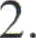 	3. Контроль за исполнением настоящего Решения возложить на главу администрации МО сельского поселения «Деревня Воронино».Глава МО СП  «Деревня Воронино»                                А.И.Евдакимова                                                                                                             Приложение к 										решению Сельской Думы     								        МО СП «Деревня  Воронино"               									№ 52 	от 29.11.2022г.ПОРЯДОКПРОВЕДЕНИЯ OCMOTPA ЗДАНИЙ, СООРУЖЕНИЙ В ЦЕЛЯХ ОЦЕНКИ ИХ ТЕХНИЧЕСКОГО СОСТОЯНИЯ И НАДЛЕЖАЩЕГО ТЕХНИЧЕСКОГО ОБСЛУЖИВАНИЯ В СООТВЕТСТВИИ С ТРЕБОВАНИЯМИ ТЕХНИЧЕСКИХ РЕГЛАМЕНТОВ К КОНСТРУКТИВНЫМ И ДРУГИМ ХАРАКТЕРИСТИКАМ НАДЕЖНОСТИ И БЕЗОПАСНОСТИ ОБЪЕКТОВ, ТРЕБОВАНИЯМИ ПРОЕКТНОЙ ДОКУМЕНТАЦИИ ЗДАНИЙ, СООРУЖЕНИЙ НА ТЕРРИТОРИИ МО СЕЛЬСКОГО ПОСЕЛЕНИЯ «ДЕРЕВНЯ ВОРОНИНО»    1. Порядок проведения осмотра зданий, сооружений в целях оценки их технического состояния и надлежащего технического обслуживания в соответствии с требованиями технических регламентов к конструктивным и другим характеристикам надежности и безопасности объектов, требованиями проектной документации зданий, сооружений на территории МО сельского поселения «Деревня Воронино» (далее — Порядок) разработан в соответствии с Градостроительным кодексом Российской Федерации. Федеральным законом от 6 октября 2003 года №131-ФЗ«Об общих принципах организации местного самоуправления в Российской Федерации», Уставом МО сельского поселения «Деревня Воронино».    2. Порядок устанавливает процедуру организации и проведения осмотра зданий, сооружений в целях оценки их технического состояния и надлежащего технического обслуживания в соответствии с требованиями технических регламентов к конструктивным и другим характеристикам надежности и безопасности объектов, требованиям проектной документации  указанных объектов (далее - осмотр зданий, сооружений). Действие настоящего Порядка распространяется на все эксплуатируемые здания и сооружения независимо от формы собственности, расположенные  на территории МО сельского поселения «Деревня Воронино», а также за исключением случаев, если при эксплуатации	таких зданий, сооружений	федеральными законами предусмотрено осуществление государственного контроля (надзора).4. Осмотр зданий, сооружений проводится при поступлении в администрацию    МО сельского поселения «Деревня Воронино» заявления физического или юридического лица о нарушении требований законодательства Российской Федерации к эксплуатации зданий, сооружений, о возникновении аварийных ситуаций в зданиях, сооружениях или возникновении угрозы разрушения зданий, сооружений.  5. Осмотр  здании,  сооружении  проводится  в  целях  оценки  их технического состояния и надлежащего  технического обслуживания в соответствии с требованиями технических регламентов к конструктивным и другим характеристикам надежности и безопасности объектов, требованиями проектной документации указанных объектов.Оценка технического состояния и надлежащего технического обслуживания зданий, сооружений возлагается на межведомственную комиссию (далее - комиссия). Состав комиссии утверждается нормативным актом администрации МО сельского поселения «Деревня Воронино»Комиссия осуществляет оценку технического состояния и надлежащего технического обслуживания здания, сооружения в соответствии с требованиями Технического регламента о безопасности зданий, сооружений.При осмотре здании, сооружений проводится визуальное обследование конструкций (с фотофиксацией видимых дефектов), изучаются сведения об осматриваемом объекте (время строительства, сроки эксплуатации), общая характеристика объемно-планировочного и конструктивного решении и систем инженерного оборудования, производятся обмерочные работы и иные мероприятия, необходимые для оценки технического состояния и надлежащего технического обслуживания здания, сооружения в соответствии с требованиями технических регламентов к конструктивным и другим характеристикам надежности и безопасности объектов, требованиями проектной документации осматриваемого объекта.                 9.Срок проведения осмотра зданий, сооружений составляет не более 20 календарных дней со дня регистрации заявления, а в случае поступления заявления о возникновении аварийных ситуаций в зданиях, сооружениях или возникновении угрозы разрушения зданий, сооружений - не более 24 часов с момента регистрации заявления.    10. По результатам осмотра зданий, сооружений составляется акт осмотра  здания,   сооружения по форме согласно приложению 1 к Порядку (далее - акт осмотра), а в случае поступления заявления о возникновении аварийных ситуаций в зданиях, сооружениях или возникновении угрозы разрушения здания, сооружения - акт осмотра здания, сооружения при аварийных ситуациях или согласно приложению 2. К акту осмотра прикладываются материалы фотофиксации осматриваемого здания, сооружения и иные материалы, оформленные в ходе осмотра здания, сооружения.     11. По результатам проведения оценки технического состояния и надлежащего технического обслуживания здания, сооружения комиссией принимается одно из следующих решений: о соответствии технического состояния и технического обслуживания здания, сооружения требованиям технических регламентов и проектной документации зданий, сооружений;     12.В случае выявления при проведении осмотра зданий, сооружений нарушений требований технических регламентов к конструктивным и другим характеристикам надежности и безопасности объектов, требований проектной документации указанных объектов в акте осмотра излагаются рекомендации о мерах по   устранению выявленных нарушений.    13.Акт осмотра составляется в двух экземплярах. Один экземпляр направляется лицам, ответственным за эксплуатацию зданий и сооружений. Второй экземпляр акта осмотра хранится в администрации МО сельского поселения «Деревня Воронино».  Администрация МО сельского поселения «Деревня Воронино»информирует заявителя в письменной форме о результатах осмотра здания, сооружения.    14.В случае выявления нарушений требований технических регламентов администрация		МО сельского поселения «Деревня Долгое направляет копию акта осмотра в течение трех дней со дня его утверждения в орган, должностному	лицу, в компетенцию которых входит МО сельского поселения «Деревня Воронино» направляет копию акта осмотра в течение трех дней со дня его утверждения в орган, должностному лицу в компетенцию которых входит решение вопроса о привлечении к ответственности лица, совершившего такое нарушение.     15. Сведения о проведенном осмотре зданий, сооружений вносятся в журнал учета осмотров зданий, сооружений, который ведется администрацией МО сельского поселения «Деревня Воронино» по форме, включающей: порядковый номер; номер и дату проведения осмотра; наименование объекта; сооружения; описание выявленных недостатков; дату и отметку в получении.     16. Журнал учета осмотров зданий, сооружений должен быть прошит, пронумерован и удостоверен печатью.Приложение l                к Порядку проведения осмотра зданий, сооружений в целях оценки их технического состояния и надлежащего технического обслуживания в соответствии с требованиями технических регламентов к   конструктивным и другим  характеристикам надежности и безопасности объектов, требованиями проектной документации зданий , сооружений на территории МО сельского поселения «Деревня Воронино»	АКТ OCMOTPA ЗДАНИЯ (СООРУЖЕНИЯ)Муниципальное образование	"		г.Название здания (сооружения)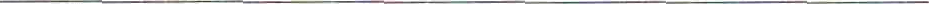 Адрес: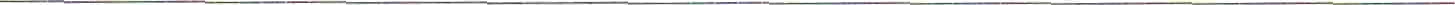 Владелец (балансодержатель)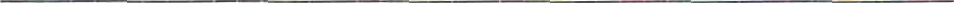 Пользователи (наниматели, арендаторы)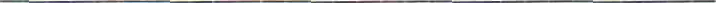 Год постройки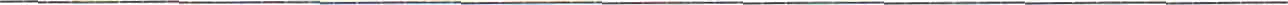 Материал стен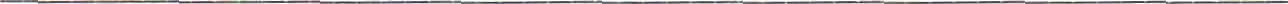 Этажность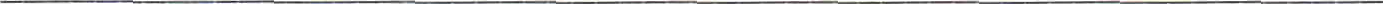 Наличие подвала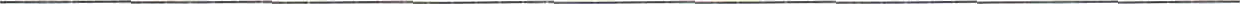 Результаты осмотра здания ( сооружения ) и заключение комиссии : Комиссия в составе :Председателя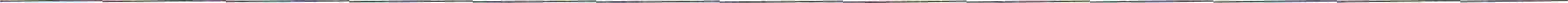 Членов      комиссии: 1 .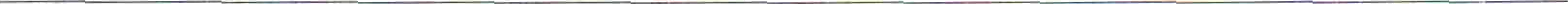                                           2 .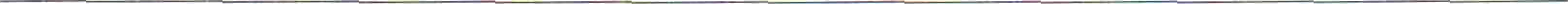 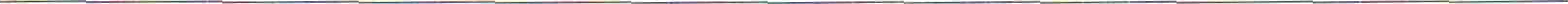 Представители: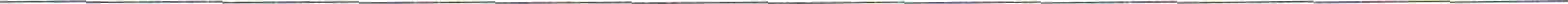 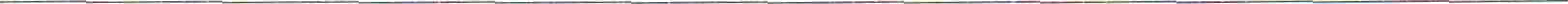 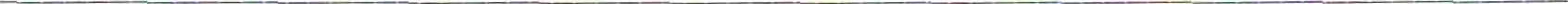 Произвела осмотрнаименование  здания   ( сооружения) по вышеуказанному номеру В ходе общего внешнего осмотра произведено:1 )  взятие проб материалов для испытаний 	2 )   другие замеры и испытания конструкций и оборудования _____________________________________________________________________________Выводы и рекомендацииподписи :Председатель комиссии : 	Члены комиссии : 	Приложение 2к Порядку проведения осмотра зданий, сооружений в целях оценки их		технического состояния и надлежащего технического обслуживания в соответствии с требованиями технических регламентов к конструктивным и другим характеристикам надежности и безопасности объектов, требованиями проектной документации зданий, сооружений на территории МО сельского поселения «Деревня Воронино»АКТ OCMOTPA ЗДАНИЙ (СООРУЖЕНИЙ) ПРИ АВАРИЙНЫХ СИТУАЦИЯХ ИЛИ УГРОЗЕ РАЗРУШЕНИЯМуниципальное образование	"  " 	г.Название здания (сооружения)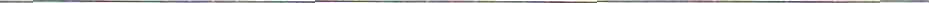 Адрес: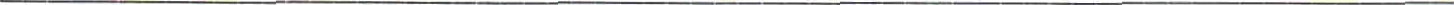 Владелец (бaлaнcoдepжaтeль)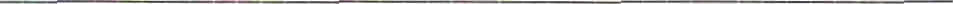 Пользователи (наниматели, арендаторы)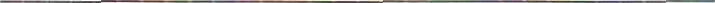 Год постройки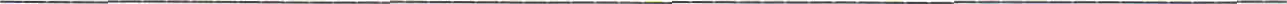 Материал стен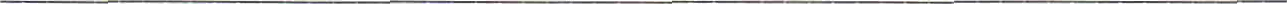 '	7. Этажность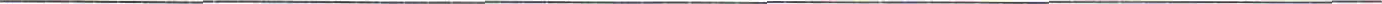 8. Наличие подвала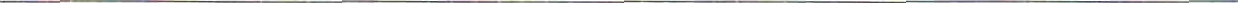 Результаты осмотра здания (coopужения) и заключение комиссии: Комиссия в составе:Пpeдседатель комиссии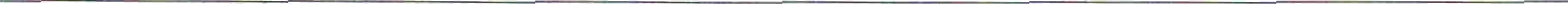 Члены комиссии 	Представители 	Произвела осмотр 		, пострадавших в наименование зданий (сооружений)результате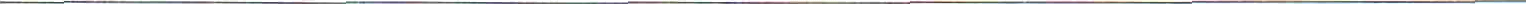 Краткое описание последствий неблагоприятных воздействий:Характеристика	состояния	здания	( сооружения )	после	не бла гоприятных воздействий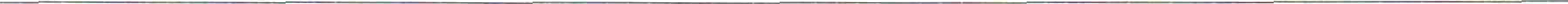 Сведения	о	мерах	по	предотвращению	развития	разрушительных	явлений, принятых сразу после неблагоприятных в оздействийРекомендации по ликвидации последствий неблагоприятных воздействий, сроки и исполнителиподписи :Председатель комиссии : 	Члены комиссии: 	7Перекрытия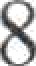 Лестницы9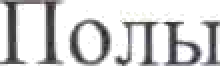 10Проемы (окна, двери, ворота)11Кровля12Наружная отделка:- архитектурные детали;- водоотводящие устройства13Внутренняя отделка14Центральное отопление15Местное отопление16Санитарно-технические устройства17Газоснабжение18Вентиляции19Мусоропровод20Лифты21Энергоснабжение, освещение22Технологическое  оборудование23Встроенные помещения2425